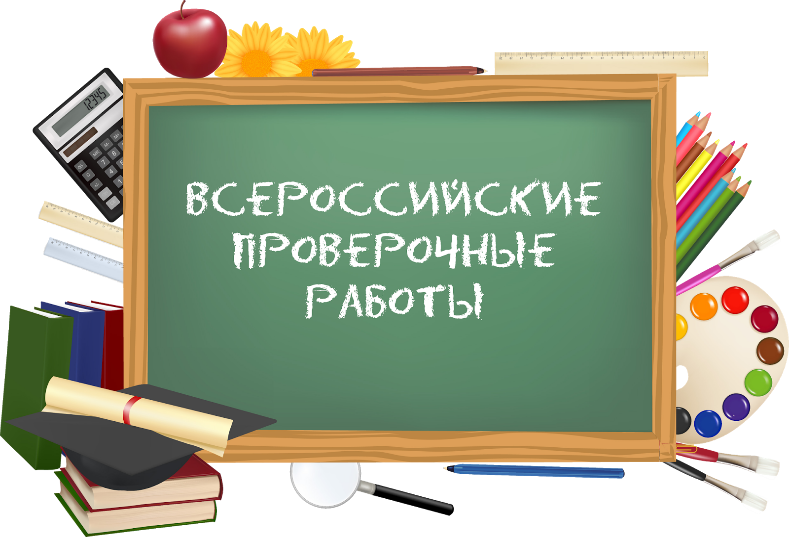 ПАМЯТКА ДЛЯ ОБУЧАЮЩИХСЯ И ИХ РОДИТЕЛЕЙ  Всероссийские проверочные работы (ВПР) не являются государственной аттестацией. Они проводятся на региональном и школьном уровне и представляют собой аналог годовых контрольных работ, которые ранее традиционно проводились в школе.  Задачей ВПР является выявление уровня реальных знаний, которое должно помочь учителям скорректировать учебный процесс и нацелить на ответственное отношение к учёбе уже в начальной школе; результаты проверочных работ могут быть полезны также родителям для определения образовательной траектории своих детей.Во время написания ВПРСосредоточься! Когда ты прояснил все непонятные для себя моменты, постарайся сконцентрироваться и забыть про окружающих. Для тебя должны существовать только текст заданий и часы, регламентирующие время выполнения теста. Торопись не спеша! Жесткие рамки времени не должны влиять на качество твоих ответов. Перед тем, как вписать ответ, перечитай вопрос дважды и убедись, что ты правильно понял, что от тебя требуется.Начни с легкого! Начни отвечать на те вопросы, в знании которых ты не сомневаешься, не останавливаясь на тех, которые могут вызвать долгие раздумья. Тогда ты успокоишься, голова начнет работать более ясно и четко, и ты войдешь в рабочий ритм. Ты освободишься от волнения, и вся твоя энергия потом будет направлена на более трудные вопросы.Пропускай! Надо научиться пропускать трудные или непонятные задания. Помни: в тексте всегда найдутся такие вопросы, с которыми ты обязательно справишься. Просто глупо недобрать очков только потому, что ты не дошел до "своих" заданий, а застрял на тех, которые вызывают у тебя затруднения.Читай задание до конца! Спешка не должна приводить к тому, что условия задания будут поняты тобой "по первым словам", а концовка будет достроена в собственном воображении. Это верный способ совершить досадные ошибки в самых легких вопросах.  Думай только о текущем задании! Когда ты видишь новое задание, забудь все, что было в предыдущем. Как правило, задания в тестах не связаны друг с другом, поэтому знания, которые ты применил в одном (уже, допустим, решенном тобой), как правило, не помогают, а только мешают сконцентрироваться и правильно решить новое задание. Этот совет дает тебе и другой бесценный психологический эффект - забудь о неудаче в прошлом задании (если оно оказалось тебе не по зубам). Думай только о том, что каждое новое задание - это шанс набрать очки. Проверь! Оставь время для проверки своей работы, хотя бы для того, чтобы успеть пробежать ее глазами и заметить явные ошибки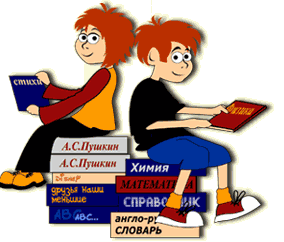  Успеха и отличных результатов!